* Sadece Sosyal Psikoloji alt alanındaki öğrenciler için gerekli dersler/krediler/AKTSler, ** Sadece Deneysel Psikoloji alt alanındaki öğrenciler için gerekli dersler/krediler/AKTSler18.08.2022			Anabilim Dalı Başkanı	Enstitü MüdürüProf. Dr. Leman Pınar TOSUN		Prof. Dr. Kadir Yasin ERYİĞİT18.08.2022Head of Department 	Director of InstituteProf. Dr. Leman Pınar TOSUN													     Prof. Dr. Kadir Yasin ERYİĞİT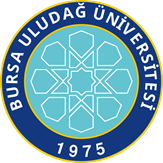 BURSA ULUDAĞ ÜNİVERSİTESİSOSYAL BİLİMLER ENSTİTÜSÜ2022-2023 EĞİTİM ÖĞRETİM YILI DERS PLANLARI BURSA ULUDAĞ ÜNİVERSİTESİSOSYAL BİLİMLER ENSTİTÜSÜ2022-2023 EĞİTİM ÖĞRETİM YILI DERS PLANLARI BURSA ULUDAĞ ÜNİVERSİTESİSOSYAL BİLİMLER ENSTİTÜSÜ2022-2023 EĞİTİM ÖĞRETİM YILI DERS PLANLARI BURSA ULUDAĞ ÜNİVERSİTESİSOSYAL BİLİMLER ENSTİTÜSÜ2022-2023 EĞİTİM ÖĞRETİM YILI DERS PLANLARI BURSA ULUDAĞ ÜNİVERSİTESİSOSYAL BİLİMLER ENSTİTÜSÜ2022-2023 EĞİTİM ÖĞRETİM YILI DERS PLANLARI BURSA ULUDAĞ ÜNİVERSİTESİSOSYAL BİLİMLER ENSTİTÜSÜ2022-2023 EĞİTİM ÖĞRETİM YILI DERS PLANLARI BURSA ULUDAĞ ÜNİVERSİTESİSOSYAL BİLİMLER ENSTİTÜSÜ2022-2023 EĞİTİM ÖĞRETİM YILI DERS PLANLARI BURSA ULUDAĞ ÜNİVERSİTESİSOSYAL BİLİMLER ENSTİTÜSÜ2022-2023 EĞİTİM ÖĞRETİM YILI DERS PLANLARI BURSA ULUDAĞ ÜNİVERSİTESİSOSYAL BİLİMLER ENSTİTÜSÜ2022-2023 EĞİTİM ÖĞRETİM YILI DERS PLANLARI BURSA ULUDAĞ ÜNİVERSİTESİSOSYAL BİLİMLER ENSTİTÜSÜ2022-2023 EĞİTİM ÖĞRETİM YILI DERS PLANLARI BURSA ULUDAĞ ÜNİVERSİTESİSOSYAL BİLİMLER ENSTİTÜSÜ2022-2023 EĞİTİM ÖĞRETİM YILI DERS PLANLARI BURSA ULUDAĞ ÜNİVERSİTESİSOSYAL BİLİMLER ENSTİTÜSÜ2022-2023 EĞİTİM ÖĞRETİM YILI DERS PLANLARI BURSA ULUDAĞ ÜNİVERSİTESİSOSYAL BİLİMLER ENSTİTÜSÜ2022-2023 EĞİTİM ÖĞRETİM YILI DERS PLANLARI FR 1.1.1_02FR 1.1.1_02FR 1.1.1_02FR 1.1.1_02FR 1.1.1_02FR 1.1.1_02FR 1.1.1_02ANABİLİM/ ANASANAT DALIANABİLİM/ ANASANAT DALIANABİLİM/ ANASANAT DALIANABİLİM/ ANASANAT DALIPsikolojiPsikolojiPsikolojiPsikolojiPsikolojiPsikolojiPsikolojiPsikolojiPsikolojiPsikolojiPsikolojiPsikolojiPsikolojiPsikolojiPsikolojiPsikolojiPsikolojiPsikolojiPsikolojiBİLİM/ SANAT DALI / PROGRAMIBİLİM/ SANAT DALI / PROGRAMIBİLİM/ SANAT DALI / PROGRAMIBİLİM/ SANAT DALI / PROGRAMIPsikoloji   / DOKTORA Bilimsel HazırlıkPsikoloji   / DOKTORA Bilimsel HazırlıkPsikoloji   / DOKTORA Bilimsel HazırlıkPsikoloji   / DOKTORA Bilimsel HazırlıkPsikoloji   / DOKTORA Bilimsel HazırlıkPsikoloji   / DOKTORA Bilimsel HazırlıkPsikoloji   / DOKTORA Bilimsel HazırlıkPsikoloji   / DOKTORA Bilimsel HazırlıkPsikoloji   / DOKTORA Bilimsel HazırlıkPsikoloji   / DOKTORA Bilimsel HazırlıkPsikoloji   / DOKTORA Bilimsel HazırlıkPsikoloji   / DOKTORA Bilimsel HazırlıkPsikoloji   / DOKTORA Bilimsel HazırlıkPsikoloji   / DOKTORA Bilimsel HazırlıkPsikoloji   / DOKTORA Bilimsel HazırlıkPsikoloji   / DOKTORA Bilimsel HazırlıkPsikoloji   / DOKTORA Bilimsel HazırlıkPsikoloji   / DOKTORA Bilimsel HazırlıkPsikoloji   / DOKTORA Bilimsel HazırlıkDERS AŞAMASII. YARIYIL / GÜZI. YARIYIL / GÜZI. YARIYIL / GÜZI. YARIYIL / GÜZI. YARIYIL / GÜZI. YARIYIL / GÜZI. YARIYIL / GÜZI. YARIYIL / GÜZI. YARIYIL / GÜZI. YARIYIL / GÜZI. YARIYIL / GÜZII. YARIYIL / BAHARII. YARIYIL / BAHARII. YARIYIL / BAHARII. YARIYIL / BAHARII. YARIYIL / BAHARII. YARIYIL / BAHARII. YARIYIL / BAHARII. YARIYIL / BAHARII. YARIYIL / BAHARII. YARIYIL / BAHARII. YARIYIL / BAHARDERS AŞAMASIKoduDersin AdıDersin AdıDersin AdıTürüTürüTULKrediAKTSKoduDersin AdıTürüTTULLKrediKrediAKTSDERS AŞAMASIPSİ 5169ARAŞTIRMA TEKNİKLERİ VE YAYIN ETİĞİARAŞTIRMA TEKNİKLERİ VE YAYIN ETİĞİARAŞTIRMA TEKNİKLERİ VE YAYIN ETİĞİZZ30034PSİ 5102DENEYSEL ARAŞTIRMADA YÖNTEM V E İSTATİSTİKZ33000339DERS AŞAMASIPSİ 5101İLİŞKİSEL ARAŞTIRMADA YÖNTEM VE İSTATİSTİKİLİŞKİSEL ARAŞTIRMADA YÖNTEM VE İSTATİSTİKİLİŞKİSEL ARAŞTIRMADA YÖNTEM VE İSTATİSTİKZZ300315PSİ 5105PSİKOLOJİDE ALAN OKUMALARIZ33000335DERS AŞAMASIPSİ 2003SOSYAL PSİKOLOJİ  I*SOSYAL PSİKOLOJİ  I*SOSYAL PSİKOLOJİ  I*ZZ3003*6*PSİ 2004SOSYAL PSİKOLOJİ  II*Z330003*3*6*DERS AŞAMASIPSİ 2006ÖĞRENME PSİKOLOJİSİ**Z330003**3**6**DERS AŞAMASIPSİ 3006DUYUM VE ALGI**Z330003**3**6**DERS AŞAMASIDERS AŞAMASIToplam Kredi/AKTSToplam Kredi/AKTSToplam Kredi/AKTSToplam Kredi/AKTSToplam Kredi/AKTSToplam Kredi/AKTSToplam Kredi/AKTSToplam Kredi/AKTSToplam Kredi/AKTS9*6**25*19**Toplam Kredi/AKTSToplam Kredi/AKTSToplam Kredi/AKTSToplam Kredi/AKTSToplam Kredi/AKTSToplam Kredi/AKTSToplam Kredi/AKTSToplam Kredi/AKTS9*12**9*12**20*26**TEZ AŞAMASIIII. YARIYIL / GÜZIII. YARIYIL / GÜZIII. YARIYIL / GÜZIII. YARIYIL / GÜZIII. YARIYIL / GÜZIII. YARIYIL / GÜZIII. YARIYIL / GÜZIII. YARIYIL / GÜZIII. YARIYIL / GÜZIII. YARIYIL / GÜZIII. YARIYIL / GÜZIV. YARIYIL / BAHARIV. YARIYIL / BAHARIV. YARIYIL / BAHARIV. YARIYIL / BAHARIV. YARIYIL / BAHARIV. YARIYIL / BAHARIV. YARIYIL / BAHARIV. YARIYIL / BAHARIV. YARIYIL / BAHARIV. YARIYIL / BAHARIV. YARIYIL / BAHARTEZ AŞAMASITEZ AŞAMASITEZ AŞAMASITEZ AŞAMASITEZ AŞAMASIToplam Kredi/AKTSToplam Kredi/AKTSToplam Kredi/AKTSToplam Kredi/AKTSToplam Kredi/AKTSToplam Kredi/AKTSToplam Kredi/AKTSToplam Kredi/AKTSToplam Kredi/AKTSToplam Kredi/AKTSToplam Kredi/AKTSToplam Kredi/AKTSToplam Kredi/AKTSToplam Kredi/AKTSToplam Kredi/AKTSToplam Kredi/AKTSToplam Kredi/AKTSTEZ AŞAMASIV. YARIYIL / GÜZV. YARIYIL / GÜZV. YARIYIL / GÜZV. YARIYIL / GÜZV. YARIYIL / GÜZV. YARIYIL / GÜZV. YARIYIL / GÜZV. YARIYIL / GÜZV. YARIYIL / GÜZV. YARIYIL / GÜZV. YARIYIL / GÜZVI. YARIYIL / BAHARVI. YARIYIL / BAHARVI. YARIYIL / BAHARVI. YARIYIL / BAHARVI. YARIYIL / BAHARVI. YARIYIL / BAHARVI. YARIYIL / BAHARVI. YARIYIL / BAHARVI. YARIYIL / BAHARVI. YARIYIL / BAHARVI. YARIYIL / BAHARTEZ AŞAMASITEZ AŞAMASITEZ AŞAMASITEZ AŞAMASIToplam Kredi/AKTSToplam Kredi/AKTSToplam Kredi/AKTSToplam Kredi/AKTSToplam Kredi/AKTSToplam Kredi/AKTSToplam Kredi/AKTSToplam Kredi/AKTSToplam Kredi/AKTSToplam Kredi/AKTSToplam Kredi/AKTSToplam Kredi/AKTSToplam Kredi/AKTSToplam Kredi/AKTSToplam Kredi/AKTSToplam Kredi/AKTSToplam Kredi/AKTSTEZ AŞAMASIVII. YARIYIL / GÜZVII. YARIYIL / GÜZVII. YARIYIL / GÜZVII. YARIYIL / GÜZVII. YARIYIL / GÜZVII. YARIYIL / GÜZVII. YARIYIL / GÜZVII. YARIYIL / GÜZVII. YARIYIL / GÜZVII. YARIYIL / GÜZVII. YARIYIL / GÜZVIII. YARIYIL / BAHARVIII. YARIYIL / BAHARVIII. YARIYIL / BAHARVIII. YARIYIL / BAHARVIII. YARIYIL / BAHARVIII. YARIYIL / BAHARVIII. YARIYIL / BAHARVIII. YARIYIL / BAHARVIII. YARIYIL / BAHARVIII. YARIYIL / BAHARVIII. YARIYIL / BAHARTEZ AŞAMASITEZ AŞAMASITEZ AŞAMASIToplam Kredi/AKTSToplam Kredi/AKTSToplam Kredi/AKTSToplam Kredi/AKTSToplam Kredi/AKTSToplam Kredi/AKTSToplam Kredi/AKTSToplam Kredi/AKTSToplam Kredi/AKTSToplam Kredi/AKTSToplam Kredi/AKTSToplam Kredi/AKTSToplam Kredi/AKTSToplam Kredi/AKTSToplam Kredi/AKTSToplam Kredi/AKTSTOPLAM KREDİ:         18      -  TOPLAM AKTS:  45TOPLAM KREDİ:         18      -  TOPLAM AKTS:  45TOPLAM KREDİ:         18      -  TOPLAM AKTS:  45TOPLAM KREDİ:         18      -  TOPLAM AKTS:  45TOPLAM KREDİ:         18      -  TOPLAM AKTS:  45TOPLAM KREDİ:         18      -  TOPLAM AKTS:  45TOPLAM KREDİ:         18      -  TOPLAM AKTS:  45TOPLAM KREDİ:         18      -  TOPLAM AKTS:  45TOPLAM KREDİ:         18      -  TOPLAM AKTS:  45TOPLAM KREDİ:         18      -  TOPLAM AKTS:  45TOPLAM KREDİ:         18      -  TOPLAM AKTS:  45TOPLAM KREDİ:         18      -  TOPLAM AKTS:  45TOPLAM KREDİ:         18      -  TOPLAM AKTS:  45TOPLAM KREDİ:         18      -  TOPLAM AKTS:  45TOPLAM KREDİ:         18      -  TOPLAM AKTS:  45TOPLAM KREDİ:         18      -  TOPLAM AKTS:  45TOPLAM KREDİ:         18      -  TOPLAM AKTS:  45TOPLAM KREDİ:         18      -  TOPLAM AKTS:  45TOPLAM KREDİ:         18      -  TOPLAM AKTS:  45TOPLAM KREDİ:         18      -  TOPLAM AKTS:  45TOPLAM KREDİ:         18      -  TOPLAM AKTS:  45TOPLAM KREDİ:         18      -  TOPLAM AKTS:  45TOPLAM KREDİ:         18      -  TOPLAM AKTS:  45BURSA ULUDAĞ UNIVERSITY  SOCIAL SCIENCES INSTITUTE2022-2023 ACADEMIC YEAR COURSE PLANBURSA ULUDAĞ UNIVERSITY  SOCIAL SCIENCES INSTITUTE2022-2023 ACADEMIC YEAR COURSE PLANBURSA ULUDAĞ UNIVERSITY  SOCIAL SCIENCES INSTITUTE2022-2023 ACADEMIC YEAR COURSE PLANBURSA ULUDAĞ UNIVERSITY  SOCIAL SCIENCES INSTITUTE2022-2023 ACADEMIC YEAR COURSE PLANBURSA ULUDAĞ UNIVERSITY  SOCIAL SCIENCES INSTITUTE2022-2023 ACADEMIC YEAR COURSE PLANBURSA ULUDAĞ UNIVERSITY  SOCIAL SCIENCES INSTITUTE2022-2023 ACADEMIC YEAR COURSE PLANBURSA ULUDAĞ UNIVERSITY  SOCIAL SCIENCES INSTITUTE2022-2023 ACADEMIC YEAR COURSE PLANBURSA ULUDAĞ UNIVERSITY  SOCIAL SCIENCES INSTITUTE2022-2023 ACADEMIC YEAR COURSE PLANBURSA ULUDAĞ UNIVERSITY  SOCIAL SCIENCES INSTITUTE2022-2023 ACADEMIC YEAR COURSE PLANBURSA ULUDAĞ UNIVERSITY  SOCIAL SCIENCES INSTITUTE2022-2023 ACADEMIC YEAR COURSE PLANBURSA ULUDAĞ UNIVERSITY  SOCIAL SCIENCES INSTITUTE2022-2023 ACADEMIC YEAR COURSE PLANBURSA ULUDAĞ UNIVERSITY  SOCIAL SCIENCES INSTITUTE2022-2023 ACADEMIC YEAR COURSE PLANBURSA ULUDAĞ UNIVERSITY  SOCIAL SCIENCES INSTITUTE2022-2023 ACADEMIC YEAR COURSE PLANBURSA ULUDAĞ UNIVERSITY  SOCIAL SCIENCES INSTITUTE2022-2023 ACADEMIC YEAR COURSE PLANBURSA ULUDAĞ UNIVERSITY  SOCIAL SCIENCES INSTITUTE2022-2023 ACADEMIC YEAR COURSE PLANFR 1.1.1_02FR 1.1.1_02FR 1.1.1_02FR 1.1.1_02FR 1.1.1_02 DEPARTMENT OF DEPARTMENT OF DEPARTMENT OF DEPARTMENT OFPsychologyPsychologyPsychologyPsychologyPsychologyPsychologyPsychologyPsychologyPsychologyPsychologyPsychologyPsychologyPsychologyPsychologyPsychologyPsychologyPsychologyPsychologyPsychology DEPARTMENT / PROGRAM DEPARTMENT / PROGRAM DEPARTMENT / PROGRAM DEPARTMENT / PROGRAMPsychology  / Scientific Preparation for Doctoral ProgramPsychology  / Scientific Preparation for Doctoral ProgramPsychology  / Scientific Preparation for Doctoral ProgramPsychology  / Scientific Preparation for Doctoral ProgramPsychology  / Scientific Preparation for Doctoral ProgramPsychology  / Scientific Preparation for Doctoral ProgramPsychology  / Scientific Preparation for Doctoral ProgramPsychology  / Scientific Preparation for Doctoral ProgramPsychology  / Scientific Preparation for Doctoral ProgramPsychology  / Scientific Preparation for Doctoral ProgramPsychology  / Scientific Preparation for Doctoral ProgramPsychology  / Scientific Preparation for Doctoral ProgramPsychology  / Scientific Preparation for Doctoral ProgramPsychology  / Scientific Preparation for Doctoral ProgramPsychology  / Scientific Preparation for Doctoral ProgramPsychology  / Scientific Preparation for Doctoral ProgramPsychology  / Scientific Preparation for Doctoral ProgramPsychology  / Scientific Preparation for Doctoral ProgramPsychology  / Scientific Preparation for Doctoral ProgramCOURSE STAGEI. TERM / FALLI. TERM / FALLI. TERM / FALLI. TERM / FALLI. TERM / FALLI. TERM / FALLI. TERM / FALLI. TERM / FALLI. TERM / FALLI. TERM / FALLI. TERM / FALLII. TERM / SPRINGII. TERM / SPRINGII. TERM / SPRINGII. TERM / SPRINGII. TERM / SPRINGII. TERM / SPRINGII. TERM / SPRINGII. TERM / SPRINGII. TERM / SPRINGII. TERM / SPRINGII. TERM / SPRINGCOURSE STAGECodeCourse TitleCourse TitleCourse TitleType           Type           TULCreditECTSCodeCourse TitleType           TULLCreditCreditECTSECTSCOURSE STAGEPSİ 5169Research Techniques and Publication EthicsResearch Techniques and Publication EthicsResearch Techniques and Publication EthicsZZ30034PSİ 5102Method and Statistics in Experimental ResearchZ30003399COURSE STAGEPSİ 5101Method and Statıstıcs in Correlational ResearchMethod and Statıstıcs in Correlational ResearchMethod and Statıstıcs in Correlational ResearchZZ300315PSİ 5105Field Readings in PsychologyZ30003355COURSE STAGEPSİ 2003Social Psychology I*Social Psychology I*Social Psychology I*ZZ3003*6*PSİ 2004Social Psychology II*Z30003*3*6*6*COURSE STAGEPSİ 2006Learning Psychology**Z30003**3**6**6**COURSE STAGEPSİ 3006Sensation and Perception** Z30003**3**6**6**COURSE STAGECOURSE STAGETotal Credits/ECTSTotal Credits/ECTSTotal Credits/ECTSTotal Credits/ECTSTotal Credits/ECTSTotal Credits/ECTSTotal Credits/ECTSTotal Credits/ECTSTotal Credits/ECTS9*6**25*19**Total Credits/ECTSTotal Credits/ECTSTotal Credits/ECTSTotal Credits/ECTSTotal Credits/ECTSTotal Credits/ECTSTotal Credits/ECTS9*12**9*12**20*26**20*26**STAGE THESISIII. TERM / FALLIII. TERM / FALLIII. TERM / FALLIII. TERM / FALLIII. TERM / FALLIII. TERM / FALLIII. TERM / FALLIII. TERM / FALLIII. TERM / FALLIII. TERM / FALLIII. TERM / FALLIV. TERM / SPRINGIV. TERM / SPRINGIV. TERM / SPRINGIV. TERM / SPRINGIV. TERM / SPRINGIV. TERM / SPRINGIV. TERM / SPRINGIV. TERM / SPRINGIV. TERM / SPRINGIV. TERM / SPRINGIV. TERM / SPRINGSTAGE THESISSTAGE THESISSTAGE THESISSTAGE THESISSTAGE THESISTotal Credits/ECTSTotal Credits/ECTSTotal Credits/ECTSTotal Credits/ECTSTotal Credits/ECTSTotal Credits/ECTSTotal Credits/ECTSTotal Credits/ECTSTotal Credits/ECTSTotal Credits/ECTSTotal Credits/ECTSTotal Credits/ECTSTotal Credits/ECTSTotal Credits/ECTSTotal Credits/ECTSTotal Credits/ECTSSTAGE THESISV. TERM / FALLV. TERM / FALLV. TERM / FALLV. TERM / FALLV. TERM / FALLV. TERM / FALLV. TERM / FALLV. TERM / FALLV. TERM / FALLV. TERM / FALLV. TERM / FALLVI. TERM / SPRINGVI. TERM / SPRINGVI. TERM / SPRINGVI. TERM / SPRINGVI. TERM / SPRINGVI. TERM / SPRINGVI. TERM / SPRINGVI. TERM / SPRINGVI. TERM / SPRINGVI. TERM / SPRINGVI. TERM / SPRINGSTAGE THESISSTAGE THESISSTAGE THESISSTAGE THESISTotal Credits/ECTSTotal Credits/ECTSTotal Credits/ECTSTotal Credits/ECTSTotal Credits/ECTSTotal Credits/ECTSTotal Credits/ECTSTotal Credits/ECTSTotal Credits/ECTSTotal Credits/ECTSTotal Credits/ECTSTotal Credits/ECTSTotal Credits/ECTSTotal Credits/ECTSTotal Credits/ECTSTotal Credits/ECTSSTAGE THESISVII. TERM / FALLVII. TERM / FALLVII. TERM / FALLVII. TERM / FALLVII. TERM / FALLVII. TERM / FALLVII. TERM / FALLVII. TERM / FALLVII. TERM / FALLVII. TERM / FALLVII. TERM / FALLVIII. TERM / SPRINGVIII. TERM / SPRINGVIII. TERM / SPRINGVIII. TERM / SPRINGVIII. TERM / SPRINGVIII. TERM / SPRINGVIII. TERM / SPRINGVIII. TERM / SPRINGVIII. TERM / SPRINGVIII. TERM / SPRINGVIII. TERM / SPRINGSTAGE THESISSTAGE THESISSTAGE THESISTotal Credits/ECTSTotal Credits/ECTSTotal Credits/ECTSTotal Credits/ECTSTotal Credits/ECTSTotal Credits/ECTSTotal Credits/ECTSTotal Credits/ECTSTotal Credits/ECTSTotal Credits/ECTSTotal Credits/ECTSTotal Credits/ECTSTotal Credits/ECTSTotal Credits/ECTSTotal Credits/ECTSTotal Credits/ECTSTotal Credits/ECTSTOTAL CREDITS:   18           -  TOTAL ECTS: 45TOTAL CREDITS:   18           -  TOTAL ECTS: 45TOTAL CREDITS:   18           -  TOTAL ECTS: 45TOTAL CREDITS:   18           -  TOTAL ECTS: 45TOTAL CREDITS:   18           -  TOTAL ECTS: 45TOTAL CREDITS:   18           -  TOTAL ECTS: 45TOTAL CREDITS:   18           -  TOTAL ECTS: 45TOTAL CREDITS:   18           -  TOTAL ECTS: 45TOTAL CREDITS:   18           -  TOTAL ECTS: 45TOTAL CREDITS:   18           -  TOTAL ECTS: 45TOTAL CREDITS:   18           -  TOTAL ECTS: 45TOTAL CREDITS:   18           -  TOTAL ECTS: 45TOTAL CREDITS:   18           -  TOTAL ECTS: 45TOTAL CREDITS:   18           -  TOTAL ECTS: 45TOTAL CREDITS:   18           -  TOTAL ECTS: 45TOTAL CREDITS:   18           -  TOTAL ECTS: 45TOTAL CREDITS:   18           -  TOTAL ECTS: 45TOTAL CREDITS:   18           -  TOTAL ECTS: 45TOTAL CREDITS:   18           -  TOTAL ECTS: 45TOTAL CREDITS:   18           -  TOTAL ECTS: 45TOTAL CREDITS:   18           -  TOTAL ECTS: 45TOTAL CREDITS:   18           -  TOTAL ECTS: 45TOTAL CREDITS:   18           -  TOTAL ECTS: 45* Courses/Credits/ECTSs required only for students at Social Psychology track, ** Courses/Credits/ECTSs required only for students at Expermental PsycholoHegy track* Courses/Credits/ECTSs required only for students at Social Psychology track, ** Courses/Credits/ECTSs required only for students at Expermental PsycholoHegy track* Courses/Credits/ECTSs required only for students at Social Psychology track, ** Courses/Credits/ECTSs required only for students at Expermental PsycholoHegy track* Courses/Credits/ECTSs required only for students at Social Psychology track, ** Courses/Credits/ECTSs required only for students at Expermental PsycholoHegy track* Courses/Credits/ECTSs required only for students at Social Psychology track, ** Courses/Credits/ECTSs required only for students at Expermental PsycholoHegy track* Courses/Credits/ECTSs required only for students at Social Psychology track, ** Courses/Credits/ECTSs required only for students at Expermental PsycholoHegy track* Courses/Credits/ECTSs required only for students at Social Psychology track, ** Courses/Credits/ECTSs required only for students at Expermental PsycholoHegy track* Courses/Credits/ECTSs required only for students at Social Psychology track, ** Courses/Credits/ECTSs required only for students at Expermental PsycholoHegy track* Courses/Credits/ECTSs required only for students at Social Psychology track, ** Courses/Credits/ECTSs required only for students at Expermental PsycholoHegy track* Courses/Credits/ECTSs required only for students at Social Psychology track, ** Courses/Credits/ECTSs required only for students at Expermental PsycholoHegy track* Courses/Credits/ECTSs required only for students at Social Psychology track, ** Courses/Credits/ECTSs required only for students at Expermental PsycholoHegy track* Courses/Credits/ECTSs required only for students at Social Psychology track, ** Courses/Credits/ECTSs required only for students at Expermental PsycholoHegy track* Courses/Credits/ECTSs required only for students at Social Psychology track, ** Courses/Credits/ECTSs required only for students at Expermental PsycholoHegy track* Courses/Credits/ECTSs required only for students at Social Psychology track, ** Courses/Credits/ECTSs required only for students at Expermental PsycholoHegy track* Courses/Credits/ECTSs required only for students at Social Psychology track, ** Courses/Credits/ECTSs required only for students at Expermental PsycholoHegy track* Courses/Credits/ECTSs required only for students at Social Psychology track, ** Courses/Credits/ECTSs required only for students at Expermental PsycholoHegy track* Courses/Credits/ECTSs required only for students at Social Psychology track, ** Courses/Credits/ECTSs required only for students at Expermental PsycholoHegy track* Courses/Credits/ECTSs required only for students at Social Psychology track, ** Courses/Credits/ECTSs required only for students at Expermental PsycholoHegy track* Courses/Credits/ECTSs required only for students at Social Psychology track, ** Courses/Credits/ECTSs required only for students at Expermental PsycholoHegy track* Courses/Credits/ECTSs required only for students at Social Psychology track, ** Courses/Credits/ECTSs required only for students at Expermental PsycholoHegy track* Courses/Credits/ECTSs required only for students at Social Psychology track, ** Courses/Credits/ECTSs required only for students at Expermental PsycholoHegy track* Courses/Credits/ECTSs required only for students at Social Psychology track, ** Courses/Credits/ECTSs required only for students at Expermental PsycholoHegy track* Courses/Credits/ECTSs required only for students at Social Psychology track, ** Courses/Credits/ECTSs required only for students at Expermental PsycholoHegy track